ПЛАН И РАСПОРЕД ПРЕДАВАЊАП1, П2, ...., П15 – Предавање прво, Предавање друго, ..., Предавање петнаесто, Сала за предавање 2 Универзитетско клинички центар Републике СрпскеПЛАН И РАСПОРЕД ВЈЕЖБИ В1, В2, ...., В15 – Вјежба прва, Вјежба друга, ..., Вјежба петнаеста, ТВ – Теоријска вјежба, ПВ – Практична вјежба, Ч – Часова; РАСПОРЕД ВЈЕЖБИОдговорни наставник:Доц. др Боса Азарић Мирјанић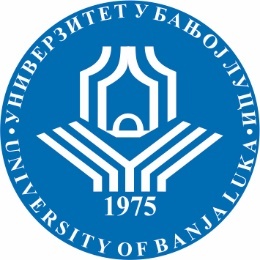 УНИВЕРЗИТЕТ У БАЊОЈ ЛУЦИМЕДИЦИНСКИ ФАКУЛТЕТКатедра за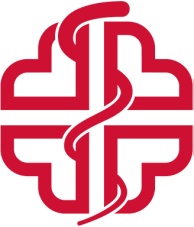 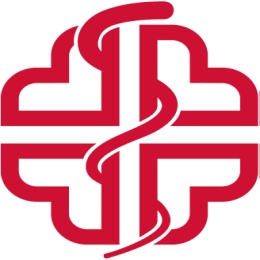 Школска годинаПредметШифра предметаСтудијски програмЦиклус студијаГодина студијаСеместарБрој студенатаБрој група за вјежбе2021/2022.Рад са биолошким узорцимаОМЛД18РБУМедицинско лабораторијска дијагностикаПрвиДругаIII252СедмицаПредавањеТематска јединицаДанДатумВријемеМјесто одржавањаЧНаставникIП1Врсте медицинских лабораторија и њихов значај у дијагностици и терапијиУторак05.10.2021.15:00 – 16:30Сала 2 Фармација2Доц. др Боса Азарић МирјанићIIП2Биолошки узорци у медицинско-биохемијској лабораторијиУторак12.10.2021.15:00 – 16:30Сала 2 Фармација2Доц. др Боса Азарић МирјанићIIIП3Крв као биолошки материјалУторак19.10.2021.15:00 – 16:30Сала 2 Фармација2Доц. др Боса Азарић МирјанићIVП4Смијернице за припрему пацијената прије узимања биолошког материјала на анализуУторак26.10.2021.15:00 – 16:30Сала 2 Фармација2Доц. др Боса Азарић МирјанићVП5Посупак лабораторијског испитивања: пријем узорака, означавање  и следљивостУторак02.11.2021.15:00 – 16:30Сала 2 Фармација2Доц. др Боса Азарић МирјанићVIП6Утицај ендогених и егзогених фактора на састав тјелесних течностиУторак09.11.2021.15:00 – 16:30Сала 2 Фармација2Доц. др Боса Азарић МирјанићVIIП7Добра лабораторијска праксаУторак16.11.2021.15:00 – 16:30Сала 2 Фармација2Доц. др Боса Азарић МирјанићVIIIП8Нивои биосигурности у раду у микробиолошкој лабораторијиУторак23.11.2021.15:00 – 16:30Сала 2 Фармација2Проф. др Маја ТраварIXП9Колоквијум 1Уторак30.11.2021.15:00 – 16:30Сала 2 Фармација2Проф. др Маја ТраварXП10Инфекције које се преносе приликом контакта са материјалом биолошког поријеклаУторак07.12.2021.15:00 – 16:30Сала 2 Фармација2Проф. др Маја ТраварXIП11Биолошки узорци у микробиолошкој лабораторијиУторак14.12.2021.15:00 – 16:30Сала 2 Фармација2Проф. др Маја ТраварXIIП12Стерилизација и дезинфекцијаУторак21.12.2021.15:00 – 16:30Сала 2 Фармација2Проф. др Маја ТраварXIIIП13Основни принципи рада у микроболошој лабораторији- преаналитичка фазаУторак28.12.2021.15:00 – 16:30Сала 2 Фармација2Проф. др Маја ТраварXIVП14Руковање са узорцима- аналитичка фаза процеса у микробиолошој лабораторијиУторак04.01.2022.15:00 – 16:30Сала 2 Фармација2Проф. др Маја ТраварXVП15Постаналитичка фаза- збрињавање медицинског отпадаУторак11.01.2022.15:00 – 16:30Сала 2 Фармација2Проф. др Маја ТраварСедмицаВјежбаТип вјежбеТематска јединицаIТВТВВрсте медицинских лабораторија. Кључне услуге медицинских лабораторија. Задаци медицинско лабораторијских технолога. Професионални кодекс понашања и етика.IIВ2ПВОсновни принципи хигијене руку, кориштења личне заштитне опреме. Стерилизација и дезинфекција.IIIВ3ПВУзорковање венске крви према ЕФЛМ-ЦОЛАБИОЦЛИ препорукама - рад на моделима руку (мушка и женска) за узорковање крвиIVВ4ПВУзорковање и припрема урина за микроскопску анализуVВ5ПВУзорковање и припрема урина за биохемијску анализуVIВ6ПВУзорковање венске крви и припрема за биохемијске анализеVIIВ7ПВУзорковање венске крви и капиларне крви и припрема за хематолошке анализеVIIIВ8ПВУзорковање венске крви према ЕФЛМ-ЦОЛАБИОЦЛИ препорукама - рад на моделима руку (дјечија и рука бебе) за узорковање крвиIXВ9ПВТехнике артеријске пункције. Технике узорковања урина, столице, спутума, брисева, лумбалне пункције, Папаниколау теста, аспирације коштане сржи и биопсија, биопсије коже - рад на моделимаXВ10ПВУзорковање и припрема бриса носа, грла, уха, ока, ране, коже итд. за микробиолошке анализеXIВ11ПВУзорковање и припрема фецеса за биохемијску анализу те бубрежних и жучних каменацаXIIВ12ПВУзорковање и припрема урина за микробиолошке анализеXIIIВ13ПВУзорковање и припрема спутума и бронхоалвеоларног лаважа за анализеXIVВ14ПВУзорковање венске крви за хемокултуруXVВ15ПВУзорковање и припрема крви за серолошке и вирусолошке анализеГрупаДанВријемеМјесто одржавањаЧВодитељпрваПонедељак; Уторак; Сриједа08:00-12:30Кабинет клиничких вјештина; Завод за клиничку лабораторијску дијагностику УКЦ РС; Завод за микробиологију УКЦ РС6Мр Дарија Кнежевић, виши асистент; Славица Стојановић, стручни сарадник;Брака Котур, стручни сарадникдругаЧетвртак; Петак08:00-12:30Кабинет клиничких вјештина; Завод за клиничку лабораторијску дијагностику УКЦ РС; Завод за микробиологију УКЦ РС6Мр Дарија Кнежевић, виши асистент; Славица Стојановић, стручни сарадник;Брака Котур, стручни сарадник